Supplementa1. Flow diagram of analytical participant selection criteria, the CARDIA Study Abbreviations: CARDIA, coronary artery risk development in young adults; PAT, pericardial adipose tissue.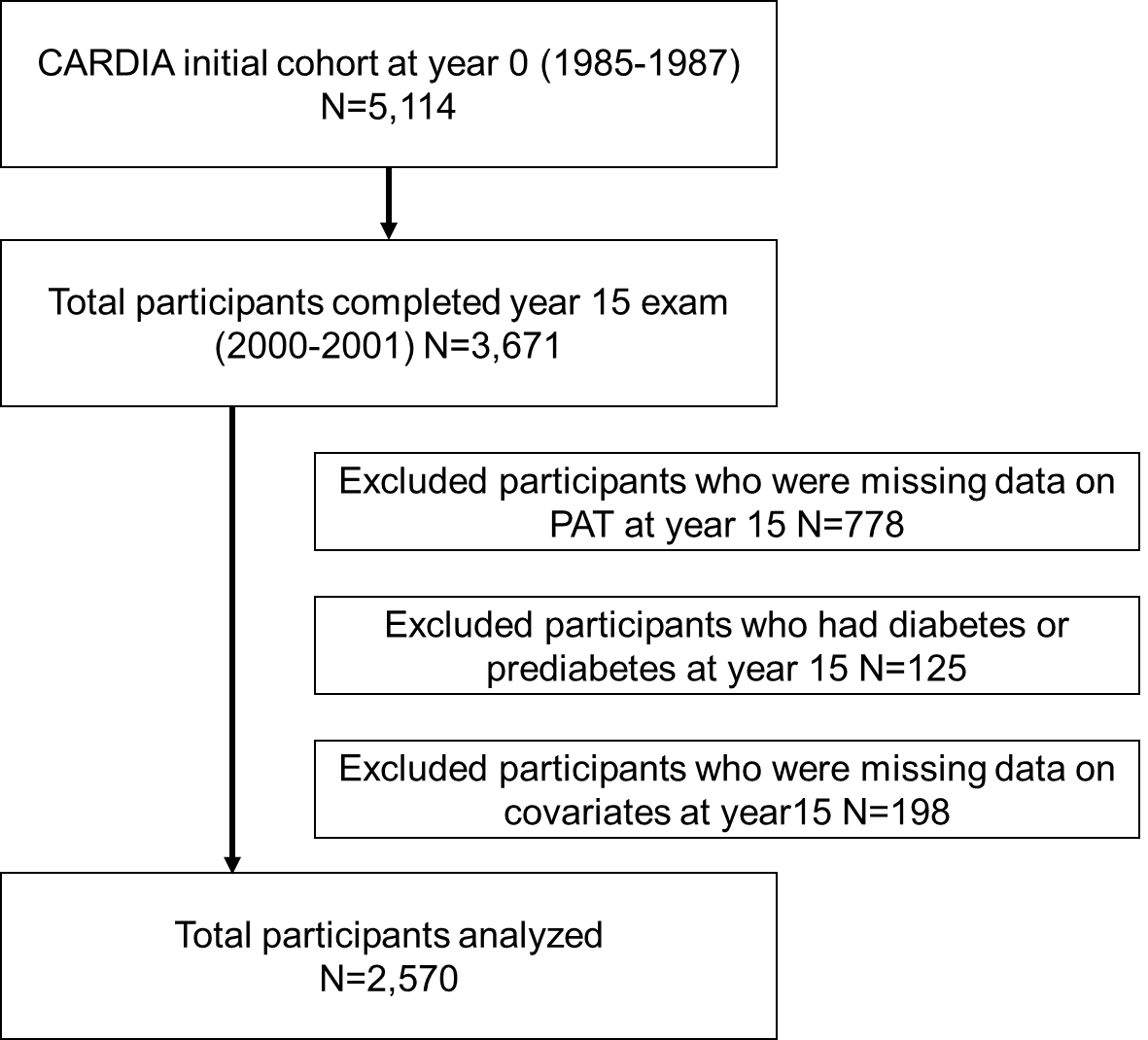 